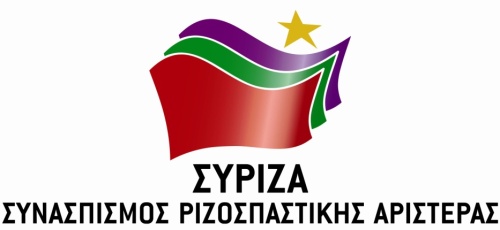 Αθήνα, 9 Δεκεμβρίου 2019ΕΠΙΚΑΙΡΗ ΕΠΕΡΩΤΗΣΗΠρος τον κ. Υπουργό Προστασίας του Πολίτη Θέμα: «Συνεχή φαινόμενα αστυνομικής βίας και αύξηση της εγκληματικότητας»Από την πρώτη στιγμή ανάληψης της εξουσίας από τη ΝΔ παρατηρείται αύξηση των φαινομένων αστυνομικής αυθαιρεσίας, αδικαιολόγητης βίας, αλλά και ταυτόχρονα έξαρση της εγκληματικότητας. Η Κυβέρνηση, για λόγους που οφείλει να εξηγήσει, από τις πρώτες κιόλας μέρες που ανέλαβε την εξουσία, υπονόμευσε την αντεγκληματική πολιτική με σειρά αποφάσεων που κατακρεούργησαν κάθε έννοια αξιοκρατίας στα Σώματα Ασφαλείας. Ο Πρωθυπουργός και ο Υπουργός Προστασίας του Πολίτη επανέφεραν τον απροσχημάτιστο κομματισμό, αποθρασύνοντας τις πιο αυταρχικές κι αναχρονιστικές αντιλήψεις που ενυπάρχουν, ευτυχώς, ως οικτρή μειοψηφία στο εσωτερικό της ΕΛΑΣ. Λειτουργούν αποκλειστικά με επικοινωνιακούς όρους, έχοντας μετατρέψει την ΕΛΑΣ σε κομπάρσο των τηλεοπτικών καμερών χωρίς να έχουν αποφύγει να εκτεθούν δημοσίως με ψεύτο τελεσίγραφα επικοινωνιακής κατανάλωσης. Ο κ. Μητσοτάκης, εγκλωβισμένος στις ορμπανικού τύπου προεκλογικές του δεσμεύσεις -πως θα τελείωνε με τις μολότοφ των Εξαρχείων σε ένα μήνα και πως θα εξουδετέρωνε το Ρουβίκωνα στις 8 Ιουλίου- πυροδοτεί διαρκώς συνθήκες κοινωνικής αναταραχής. Ήδη, η Ελλάδα στοχοποιείται διεθνώς από τα ΜΜΕ ως μια χώρα διαρκών ταραχών κι επεισοδίων, επομένως, ανασφάλειας για επισκέπτες.Ειδικότερα το τελευταίο χρονικό διάστημα έχουμε γίνει μάρτυρες πολλαπλών περιστατικών βάναυσης και έκνομης συμπεριφοράς από την πλευρά μέρους της αστυνομίας, η οποία, βεβαίως, ενεργεί σύμφωνα με τις εντολές της πολιτικής ηγεσίας του Υπουργείου Προστασίας του Πολίτη. Χαρακτηριστικά παραδείγματα η έφοδος των ΜΑΤ στο Οικονομικό Πανεπιστήμιο και η ρίψη δακρυγόνων κατά φοιτητών, οι αναίτιες και βίαιες συλλήψεις νεαρών πολιτών έξω απ’ τα σπίτια τους, η επίδειξη δύναμης απέναντι σε γυναίκες και παιδιά πρόσφυγες που σύρονταν βίαια σε αστυνομικές κλούβες, οι έφοδοι αστυνομικών σε κινηματογράφους κατά ανηλίκων, οι επιθέσεις των ΜΑΤ κατά γονέων ακόμα και μες τον προαύλιο χώρο των Δικαστηρίων, οι παράνομες σωματικές έρευνες, οι δημόσιες εκγυμνώσεις και οι ξυλοδαρμοί απλών περαστικών στο κέντρο της Αθήνας μετά την πορεία του Πολυτεχνείου, οι προκλητικές κι απαράδεκτες επιθέσεις έξω από το Επιμελητήριο Ηρακλείου εναντίον των αγροτών κατά την παρουσία του Υπουργού Αγροτικής Ανάπτυξης στο Ηράκλειο, οι βασανισμοί διαδηλωτών την ημέρα μνήμης της δολοφονίας του Αλ. Γρηγορόπουλου, αλλά και οι επώνυμες καταγγελίες για παράνομες παρακολουθήσεις πολιτών με συσκευές γεωεντοπισμού (GPS). Μάλιστα, για τα αλλεπάλληλα αυτά περιστατικά που είδαν πολύ πρόσφατα το φως της δημοσιότητας, έγινε αναφορά και από την Ελληνική Ένωση για τα Δικαιώματα του Ανθρώπου προς το Συνήγορο του Πολίτη, στο πλαίσιο του οποίου λειτουργεί ο Εθνικός Μηχανισμός Διερεύνησης Περιστατικών Αυθαιρεσίας, που είχε συσταθεί με πρωτοβουλία της Κυβέρνησης ΣΥΡΙΖΑ.Η έξαρση των φαινομένων ωμής αστυνομικής βίας και κατάχρησης εξουσίας από μέρος των αστυνομικών δυνάμεων δεν είναι καθόλου τυχαία, αλλά αποτελεί σκόπιμη κυβερνητική επιλογή για την εμπέδωση του φόβου στους δημοκρατικούς πολίτες και την καταστολή κάθε αντίστασης στα αντικοινωνικά σχέδια της Κυβέρνησης. Το δόγμα τους δεν είναι «νόμος και τάξη». Το δόγμα τους είναι «τρόμος και πάταξη». Σκοπός τους δεν είναι η ασφάλεια, αλλά η ανασφάλεια και η δημιουργία μιας υπερσυντηρητικής κοινωνίας τρομαγμένων πολιτών που θα παρακολουθούν παθητικά την απροσχημάτιστη εξυπηρέτηση της παρασιτικής ολιγαρχίας από την Κυβέρνηση Μητσοτάκη. Αποτέλεσμα της αδιέξοδης αυτής κυβερνητικής πολιτικής είναι, την ίδια στιγμή, αφενός κανένα ουσιαστικό πρόβλημα ασφάλειας να μην επιλύεται και αφετέρου η πραγματική εγκληματικότητα να καλπάζει. Διακίνηση ναρκωτικών, παρεμπόριο, επιθέσεις, ληστείες στο κέντρο της Αθήνας και σε όλη τη χώρα, έχουν λάβει πλέον ανεξέλεγκτες διαστάσεις. Έντονος είναι ο προβληματισμός από τους ιδιοκτήτες πολλών ξενοδοχείων στην περιοχή του ιστορικού κέντρου της πόλης, οι οποίοι αναφέρουν πως πληθαίνουν τα φαινόμενα κλοπών και επιθέσεων κατά τουριστών, με ανυπολόγιστες συνέπειες στον τουρισμό. Ενώ αύξηση της εγκληματικότητας και μεγάλο έλλειμα αστυνόμευσης καταγγέλλει πλειάδα εμπορικών συλλόγων, όπως ο Εμπορικός Σύλλογος Νίκαιας, Κορυδαλλού. Το γεγονός, εξάλλου, της υποστελέχωσης των αστυνομικών τμημάτων και των ελλείψεων σε υλικοτεχνικές υποδομές, ιδίως στην περιφέρεια, επιβεβαιώνει και η ίδια η αστυνομία. Χαρακτηριστικά, όπως αποκαλύπτει η Ένωση Αστυνομικών Υπαλλήλων στην Αχαΐα, από την Παρασκευή 22 Νοεμβρίου τα υπηρεσιακά αυτοκίνητα της αστυνομίας δεν είχαν τη δυνατότητα να προμηθευτούν καύσιμα.Είναι ξεκάθαρο ότι η Κυβέρνηση συνειδητά επιλέγει την αστυνομοκρατία αντί για την αστυνόμευση. Αντί να κυνηγήσει τους διακινητές ναρκωτικών, επιτίθεται σε φοιτητές και πρόσφυγες. Αντί να εξαρθρώσει τις εγκληματικές οργανώσεις, βάζει κοριούς σε οχήματα ανύποπτων πολιτών. Αντί να πατάξει το έγκλημα, καταπατά ατομικά δικαιώματα και ελευθερίες. Πρόκειται για πολιτικές επιλογές που εκθέτουν πρώτα απ’ όλους την ίδια την αστυνομία και ήδη προκαλούν αντιδράσεις στο εσωτερικό της ΕΛΑΣ από τη μεγάλη πλειοψηφία των αστυνομικών. Πολιτικές επιλογές που όχι μόνο υπονομεύουν τη δημοκρατία, την ασφάλεια και την κοινωνική ειρήνη, αλλά, σε μεγάλο βαθμό, κλονίζουν τη σχέση εμπιστοσύνης που πρέπει να έχει η αστυνομία με τους πολίτες σε ένα σύγχρονο κι ευρωπαϊκό κράτους δικαίου, σε μια σύγχρονη δημοκρατική πολιτεία.Με βάση τα παραπάνω επερωτάται ο κος Υπουργός:1. Η Κυβέρνηση έχει συναίσθηση για τις συνέπειες που προκαλεί στο πεδίο της κοινωνικής ειρήνης η πρωτοφανής χρήση αστυνομικής βίας και αγριότητας που η ίδια έχει επιλέξει; 2. Γιατί την ώρα που το ίδιο το Αρχηγείο της ΕΛΑΣ διαβιβάζει στον Εθνικό Μηχανισμό Διερεύνησης Περιστατικών Αυθαιρεσίας αδιαμφισβήτητο οπτικοακουστικό υλικό από τα πρόσφατα περιστατικά, με εντολή, μάλιστα, να διερευνηθεί κατά προτεραιότητα, ο κος Υπουργός σπεύδει να βγάλει απαράδεκτα θεσμικά και πολιτικά πορίσματα πως δήθεν τίποτα δεν συνέβη; Πέρα από το να προσβάλει τη νοημοσύνη όλων των Ελλήνων πολιτών,  με ποιο δικαίωμα καταργεί το συνταγματικά κατοχυρωμένο και ανεξάρτητο ρόλο του Συνηγόρου του Πολίτη;3. Ποια ουσιαστικά μέτρα θα πάρει η Κυβέρνηση για την εξάλειψη της αστυνομικής αυθαιρεσίας και την τιμωρία των λίγων παρανομούντων αστυνομικών; 4. Με ποιο τρόπο προτίθεται να αντιμετωπίσει την καταγγελλόμενη αύξηση της εγκληματικότητας, την υποστελέχωση των αστυνομικών τμημάτων, τα προβλήματα των εργαζομένων αστυνομικών; Οι επερωτώντες βουλευτέςΡαγκούσης ΙωάννηςΓεροβασίλη ΌλγαΧαρίτσης ΑλέξηςΑναγνωστοπούλου Αθανασία (Σία)Ψυχογιός ΓεώργιοςΓιαννούλης ΧρήστοςΤριανταφυλλίδης ΑλέξανδροςΑγαθοπούλου Ειρήνη – ΕλένηΑθανασίου ΑθανάσιοςΑλεξιάδης ΤρύφωνΑποστόλου ΕυάγγελοςΑυλωνίτης ΑλέξανδροςΑχτσιόγλου Ευτυχία (Έφη)Βαγενά ΆνναΒαρδάκης ΣωκράτηςΒασιλικός ΒασίλειοςΒερναρδάκης ΧριστόφοροςΒέττα ΚαλλιόπηΒίτσας ΔημήτρηςΓκαρά Αναστασία (Νατάσα)Γκιόλας ΙωάννηςΔρίτσας ΘεόδωροςΕλευθεριάδου ΣουλτάναΖαχαριάδης ΚωνσταντίνοςΖεϊμπέκ ΧουσεϊνΖουράρις ΚωνσταντίνοςΗγουμενίδης Νικόλαος Θραψανιώτης ΜανώληςΚαλαματιανός Διονύσης – ΧαράλαμποςΚασιμάτη ΝίναΚάτσης ΜάριοςΚαφαντάρη Χαρούλα (Χαρά)Κόκκαλης ΒασίλειοςΛάππας ΣπυρίδωνΜάλαμα ΚυριακήΜαμουλάκης Χάρης Μάρκου ΚωνσταντίνοςΜεϊκόπουλος ΑλέξανδροςΜουζάλας ΙωάννηςΜπαλάφας ΙωάννηςΜπάρκας ΚωνσταντίνοςΜωραϊτης ΘάνοςΝοτοπούλου ΑικατερίνηΞανθόπουλος ΘεόφιλοςΞενογιαννακοπούλου Μαρία ΕλίζαΠαπαδόπουλος Αθανάσιος (Σάκης)Παπαηλιού ΓεώργιοςΠαπανάτσιου ΑικατερίνηΠαπαχριστόπουλος ΑθανάσιοςΠαππάς ΝικόλαοςΠέρκα ΘεοπίστηΠολάκης ΠαύλοςΠούλου Παναγιού (Γιώτα)Σαντορινιός ΝεκτάριοςΣαρακιώτης ΙωάννηςΣκουρολιάκος ΠαναγιώτηςΣκούφα Ελισσάβετ (Μπέττυ)Σπίρτζης ΧρήστοςΣυρμαλένιος Νικόλαος Τελιγιορίδου ΟλυμπίαΤζανακόπουλος ΔημήτρηςΤζούφη ΜερόπηΤσίπρας ΓεώργιοςΦάμελλος ΣωκράτηςΦίλης ΝικόλαοςΦωτίου ΘεανώΧατζηγιαννάκης ΜιλτιάδηςΧρηστίδου Ραλλία